HERMISTON IRRIGATION DISTRICT                         	Regular Board Meeting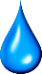 Thursday, December 14, 2023 at 4:00 p.m.Zoom Link: https://us02web.zoom.us/j/5415673024?pwd=VWtoa0xOU21WSkpUeFkwb21OZG05Zz09Call In: 253-215-8782 Meeting ID: 541 567 3024 Passcode: 244555CALL TO ORDERROLL CALLPUBLIC COMMENTGUESTS- Sibbea Browning- Patron & UEC Land Use SpecialistNEW AGENDA ITEMS TO CONSIDER (To be Added to the End of New Business)MINUTES –October 12, 2023 & November 9, 2023 Regular Board Meeting MinutesFINANCIALS:	Unrestricted Funds: $26,952.68Restricted Reserves: $75,519.06Line of Credit: $1,100,000.00Outstanding A/R: $20,073.18Previous years A/R: $5,743.39Review Profit & Loss ReportReview & Approve Voucher Summary Report	FIELD REPORTField Manager’s Operations & Maintenance ReportWater ReportCold Spring Reservoir = +/- 5,500 AFFeed Canal= +/- 100 cfs (See Feed Canal Leak Incident Report)Exchange Credits = +/- 11,513 AF as of 11/30/2023Umatilla River @ UMDO = 860 cfsOLD BUSINESSFCA - Watershed Plan, Saved Water OptionsNEW BUSINESSTransfer from Reserve AccountDraft 2024 BudgetNON-ACTION ITEMSMANAGER’S REPORTCalendar of EventsADJOURNMENTEXECUTIVE SESSION-The Board may enter into Executive Session pursuant to ORS 192.660 (2)(i): To review and evaluate the employment-related performance of the chief executive officer of any public body, a public officer, employee or staff member who does not request an open hearing.